П Р И К А З  № _______г. Петропавловск – Камчатский		         	                «____»_______2017 года В целях реализации пункта 1.3.1 «Приобретение спортивного инвентаря и оборудования для работы спортивных секций, спортивных школ в муниципальных районах  (городских округах) в Камчатском крае», пункта 1.3.2 «Оснащение муниципальных объектов спорта необходимым оборудованием  для систематических занятий физической культурой и спортом лиц с ограниченными возможностями здоровья и инвалидов» Подпрограммы 1, пункта 2.3.2 «Повышение квалификации и профессиональная переподготовка специалистов в сфере физической культуры и спорта работников муниципальных образовательных учреждений дополнительного образования детей и работников учреждений физической культуры и спорта, проводящих физкультурно-оздоровительную и спортивную работу с населением» Подпрограммы 2 государственной программы Камчатского края «Физическая культура, спорт, молодежная политика, отдых и оздоровление детей в Камчатском крае», утвержденной постановлением Правительством Камчатского края от 29.11.2013 № 552-П (далее – Программа)ПРИКАЗЫВАЮ:Утвердить перечень документов для получения субсидий в текущем финансовом году органами местного самоуправления муниципальных образований в Камчатском крае согласно Приложению 1 к настоящему приказу.Утвердить формы заявок на получение субсидий в текущем финансовом году органами местного самоуправления муниципальных образований в Камчатском крае согласно Приложению 2 к настоящему приказу.Определить срок представления документов для получения субсидий в текущем финансовом году органами местного самоуправления муниципальных образований в Камчатском крае до 15 января текущего года.4. Контроль за исполнением настоящего приказа оставляю за собой.ВРИО Министра                                                                                 Л.Н. ЧеремисинаПеречень документов для получения субсидий в текущем финансовом году органами местного самоуправления муниципальных образований в Камчатском крае.Заявка на получение субсидий (согласно Приложению 2 настоящего приказа);Выписка из решения представительного органа муниципального образования в Камчатском крае на соответствующий финансовый год о бюджетных ассигнованиях на приобретение спортивного инвентаря (на оснащение объектов спорта оборудованием для систематических занятий физической культурой и спортом лиц с ограниченными возможностями здоровья и инвалидов), заверенная финансовым органом муниципального образования в Камчатском крае;Документы, подтверждающие соответствие муниципального образования Камчатского края критериям отбора, указанным в части 2 Порядка предоставления субсидий местным бюджетам на реализацию отдельных мероприятий Подпрограммы 1 «Развитие массовой физической культуры и спорта в Камчатском крае» и Порядка предоставления субсидий местным бюджетам на реализацию отдельных мероприятий Подпрограммы 2 «Развитие спорта высших достижений и системы подготовки спортивного резерва».Заявка на получение субсидии на приобретение спортивного инвентаря и оборудования для работы спортивных секций, спортивных школ в муниципальных районах  (городских округах) в Камчатском крае (п. 1.3.1. Подпрограммы 1 Программы) ___________________________________________ (наименование муниципального образования)Заявкана получение субсидии  на оснащение муниципальных объектов спорта необходимым оборудованием  для систематических занятий физической культурой и спортом лиц с ограниченными возможностями здоровья и инвалидов в Камчатском крае (п. 1.3.2. Подпрограммы 1 Программы)___________________________________________ (наименование муниципального образования)Заявкана получение субсидии на повышение квалификации и профессиональную переподготовку специалистов в сфере физической культуры и спорта работников муниципальных образовательных учреждений дополнительного образования детей и работников учреждений физической культуры и спорта, проводящих физкультурно-оздоровительную и спортивную работу с населением (п. 2.3.1. Подпрограммы 1 Программы)___________________________________________ (наименование муниципального образования)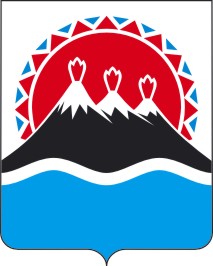 МИНИСТЕРСТВО СПОРТА КАМЧАТСКОГО КРАЯОб утверждении перечня, формы и срока предоставления документов органами местного самоуправления муниципальных образований в Камчатском крае для получения субсидий по мероприятиям Подпрограмм 1, 2 государственной программы Камчатского края «Физическая культура, спорт, молодежная политика, отдых и оздоровление детей в Камчатском крае» Приложение 1 к приказу Министерства спорта Камчатского края от «__»_______2017 № ____Приложение 2 к приказу Министерства спорта Камчатского края от «__»_______2017 № ____№ п/пНаименование учрежденияНаименование спортивного инвентаря и оборудованияСредства местного бюджетаСредства краевого бюджета№ п/пНаименование учрежденияНаименование спортивного инвентаря и оборудованияСредства местного бюджетаСредства краевого бюджета№ п/пНаименование учреждения Наименование должности работниковКол-во чел.Место проведения курсовКол-во днейСтоимость курсовСредства краевого бюджетаСредства краевого бюджета